SEC Form 4FORM 4Check this box if no longer subject to Section 16. Form 4 or Form 5 obligations may continue. See Instruction 1(b).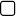 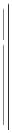 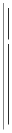 or Section 30(h) of the Investment Company Act of 1940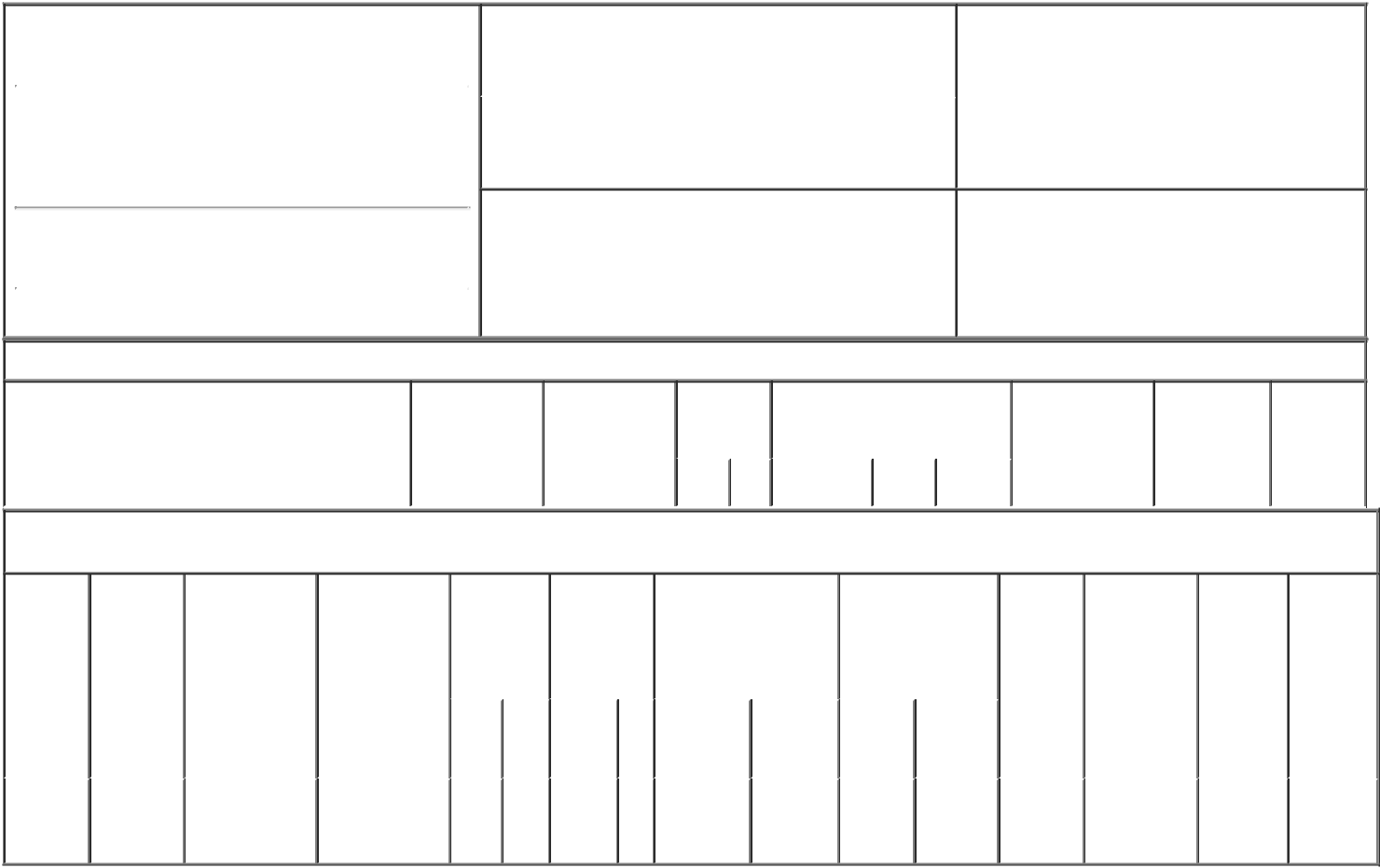 2051 RINGWOOD AVE.Relationship of Reporting Person(s) to Issuer (Check all applicable)Chief Executive Officer4. If Amendment, Date of Original Filed (Month/Day/Year)	6. Individual or Joint/Group Filing (Check ApplicableLine)X	Form filed by One Reporting PersonForm filed by More than One ReportingPersonTable I - Non-Derivative Securities Acquired, Disposed of, or Beneficially OwnedTable II - Derivative Securities Acquired, Disposed of, or Beneficially Owned(e.g., puts, calls, warrants, options, convertible securities)Explanation of Responses:The shares subject to the option vest as follows: 25% of the shares subject to the option vests on June 14, 2022; and 1/48th of the shares subject to the option vest monthly thereafter over the following three years.Remarks:/s/ Josh Seidenfeld, Attorney-in- 09/13/2021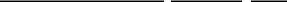 Fact for Talat Imran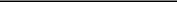 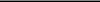 ** Signature of Reporting Person	DateReminder: Report on a separate line for each class of securities beneficially owned directly or indirectly.* If the form is filed by more than one reporting person, see Instruction 4 (b)(v).Intentional misstatements or omissions of facts constitute Federal Criminal Violations See 18 U.S.C. 1001 and 15 U.S.C. 78ff(a). Note: File three copies of this Form, one of which must be manually signed. If space is insufficient, see Instruction 6 for procedure.Persons who respond to the collection of information contained in this form are not required to respond unless the form displays a currently valid OMB Number.UNITED STATES SECURITIES AND EXCHANGE COMMISSIONWashington, D.C. 20549Washington, D.C. 20549OMB APPROVALOMB APPROVALOMB APPROVALOMB APPROVALOMB APPROVALOMB APPROVALSTATEMENT OF CHANGES IN BENEFICIAL OWNERSHIPSTATEMENT OF CHANGES IN BENEFICIAL OWNERSHIPOMB Number:3235-0287OMB Number:3235-0287Estimated average burdenEstimated average burdenEstimated average burdenFiled pursuant to Section 16(a) of the Securities Exchange Act of 1934hours per response:0.5Filed pursuant to Section 16(a) of the Securities Exchange Act of 1934Filed pursuant to Section 16(a) of the Securities Exchange Act of 19341. Name and Address of Reporting Person*1. Name and Address of Reporting Person*1. Name and Address of Reporting Person*1. Name and Address of Reporting Person*1. Name and Address of Reporting Person*2. Issuer Name and Ticker or Trading Symbol2. Issuer Name and Ticker or Trading Symbol2. Issuer Name and Ticker or Trading SymbolImran TalatImran TalatImran TalatRani Therapeutics Holdings, Inc. [ RANI ]Rani Therapeutics Holdings, Inc. [ RANI ]Rani Therapeutics Holdings, Inc. [ RANI ]Imran TalatImran TalatImran Talat(Last)(Last)(Last)(First)(Middle)3. Date of Earliest Transaction (Month/Day/Year)3. Date of Earliest Transaction (Month/Day/Year)3. Date of Earliest Transaction (Month/Day/Year)C/O RANI THERAPEUTICS LLCC/O RANI THERAPEUTICS LLCC/O RANI THERAPEUTICS LLCC/O RANI THERAPEUTICS LLC09/09/202109/09/202109/09/2021C/O RANI THERAPEUTICS LLCC/O RANI THERAPEUTICS LLCC/O RANI THERAPEUTICS LLCC/O RANI THERAPEUTICS LLCXDirector10% OwnerXOfficer (give titleOther (specifyXbelow)below)below)below)(Street)(Street)SAN JOSECA95131(City)(State)(Zip)1. Title of Security (Instr. 3)2. Transaction2A. Deemed3.4. Securities Acquired (A) or4. Securities Acquired (A) or4. Securities Acquired (A) or5. Amount of6. Ownership7. Nature ofDateExecution Date,TransactionDisposed Of (D) (Instr. 3, 4 and 5)Disposed Of (D) (Instr. 3, 4 and 5)Disposed Of (D) (Instr. 3, 4 and 5)SecuritiesForm: DirectIndirect(Month/Day/Year)if anyCode (Instr.Beneficially(D) or IndirectBeneficial(Month/Day/Year)8)Owned Following(I) (Instr. 4)OwnershipReported(Instr. 4)Reported(Instr. 4)Code   VAmount(A) orPriceTransaction(s)Code   VAmount(D)Price(Instr. 3 and 4)(D)(Instr. 3 and 4)1. Title of2.3. Transaction3A. Deemed4.5. Number of5. Number of6. Date Exercisable and6. Date Exercisable and7. Title and Amount7. Title and Amount8. Price of9. Number of10.11. NatureDerivativeConversionDateExecution Date,TransactionDerivativeExpiration DateExpiration Dateof Securitiesof SecuritiesDerivativederivativeOwnershipof IndirectSecurityor Exercise(Month/Day/Year)if anyCode (Instr.Securities(Month/Day/Year)(Month/Day/Year)UnderlyingSecuritySecuritiesForm:Beneficial(Instr. 3)Price of(Month/Day/Year)8)Acquired (A)Acquired (A)Derivative SecurityDerivative Security(Instr. 5)BeneficiallyDirect (D)OwnershipDerivativeor Disposedor Disposed(Instr. 3 and 4)(Instr. 3 and 4)Ownedor Indirect(Instr. 4)Securityof (D) (Instr.of (D) (Instr.Following(I) (Instr. 4)3, 4 and 5)3, 4 and 5)ReportedTransaction(s)Transaction(s)Amount(Instr. 4)orDateExpirationNumberCode  V(A)(D)ExercisableDateTitleof SharesStockClass AOption(1)Class A725,000Option$19.5609/09/2021A725,000(1)09/09/2031Common725,000$0.00725,000D(Right to$19.5609/09/2021A725,000(1)09/09/2031Common725,000$0.00725,000D(Right toStockBuy)StockBuy)